Monetary Policy Practice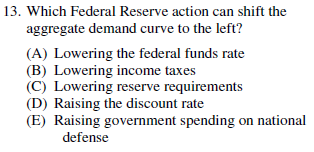 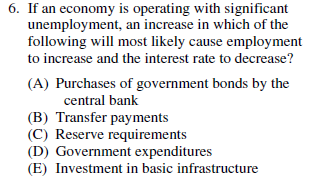 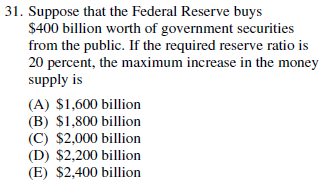 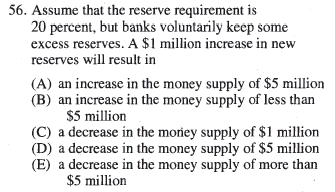 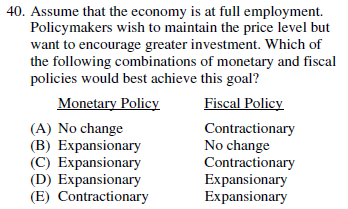 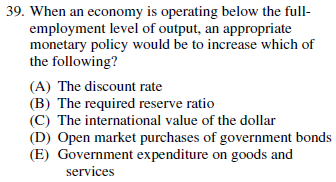 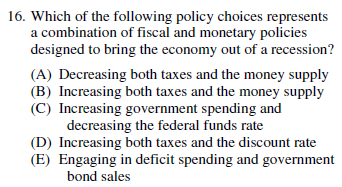 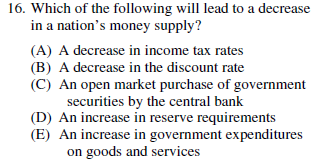 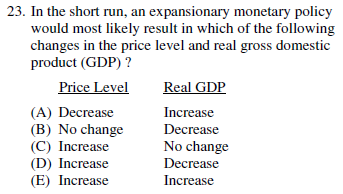 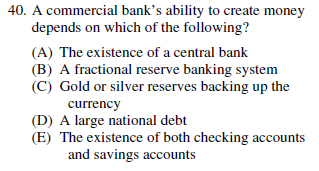 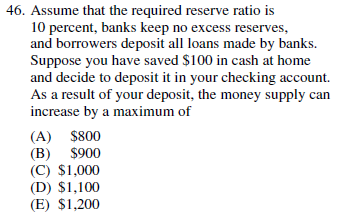 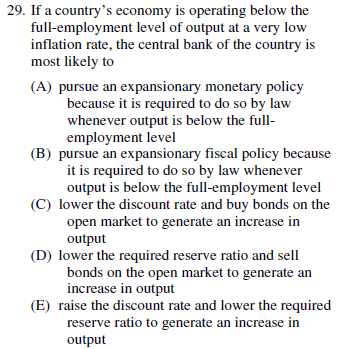 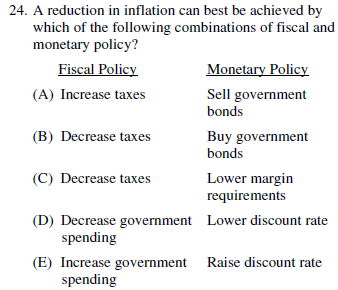 